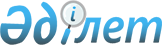 О проведении приписки граждан города Атырау 1995 года рождения к призывным участкам
					
			Утративший силу
			
			
		
					Решение акима города Атырау Атырауской области от 15 февраля 2012 года № 10. Зарегистрировано департаментом Юстиции Атырауской области 24 февраля 2012 года № 4-1-156. Утратило силу решением акима города Атырау Атырауской области от 27 марта 2012 года № 17      Сноска. Утратило силу решением акима города Атырау Атырауской области от 27.03.2012 № 17.

      В соответствии со статьями 33 и 37 Закона Республики Казахстан от 23 января 2001 года "О местном государственном управлении и самоуправлении в Республике Казахстан", статьями 16, 17 и 44 Закона Республики Казахстан от 8 июля 2005 года "О войнской обязанности и войнской службе" и постановлением Правительства Республики Казахстан от 5 мая 2006 года за № 371 "Об утверждении Правил порядка ведения войнского учета военнообязанных и призывников в Республике Казахстан" РЕШИЛ:

      1.  Организовать и провести приписку к призывным участкам города Атырау граждан 1995 года рождения, которым в год приписки исполняется семнадцать лет, а также граждан достигших двадцати семилетнего возраста ранее не прошедших приписку в января-марте месяцев 2012 года.
      2.  Контроль за исполнением настоящего решения возложить на заместителя акима города Карабаеву А.С.
      3.  Настоящее решение вступает в силу со дня государственной регистрации в органах юстиции и вводится в действие по истечении десяти календарных дней после дня его первого официального опубликования.



					© 2012. РГП на ПХВ «Институт законодательства и правовой информации Республики Казахстан» Министерства юстиции Республики Казахстан
				
      Аким города

Исмуратов М.О.
